En Ciudad Guzmán, Municipio de Zapotlán el Grande; Jalisco, siendo las 14:00 catorce horas del día 15 de agosto del año 2019 dos mil diecinueve, reunidos en la Sala María elena Larios, ubicada en la Planta baja de la Presidencia Municipal con domicilio Av. Cristóbal Colon número 62, colonia Centro, previamente convocados comparecen los C. MARTHA GRACIELA VILLANUEVA ZALAPA, LIC. MARÍA LUIS JUAN MORALES, LIC. LIZBETH GUADALUPE GÓMEZ SÁNCHEZ y LIC. TANIA MAGDALENA BERNARDINO JUÁREZ en nuestro carácter de regidores integrantes de la Comisiones Edilicias Permanentes de Derechos Humanos, de Equidad de Género y Asuntos Indígenas del H. Ayuntamiento Constitucional de Zapotlán el Grande, Jalisco, y como invitados especiales la Comisión de atención a la Mujer y a la Familia, la Oficial Mayor del Registro Civil e Integrantes del Gabinete de Prevención social de la Violencia y la Delincuencia del Mpio. de Zapotlán el Grande, Jalisco,  con fundamento en lo dispuesto por el artículo 115 Constitucional, artículo 27 de la Ley del Gobierno y la Administración Pública Municipal del Estado de Jalisco, y los artículos del 40 al 47 del Reglamento Interior del Ayuntamiento de Zapotlán el Grande; previa convocatoria se procede al desahogo de la presente Sesión Ordinaria No. 6.1.- LISTA DE ASISTENCIA Y DECLARACIÓN DE QUÓRUM. Se procede a Tomar lista de asistencia, contando con la presencia de los Regidores Integrantes de la Comisión Edilicia de Derechos humanos, de Equidad de Género y Asuntos Indígenas:Toda vez que se encuentran presentes todos los Regidores Integrantes de la Comisión Edilicia de Derechos humanos, de Equidad de Género y Asuntos Indígenas, se declara que existe quorum legal para sesionar, por lo que se procede a presentar el Orden del día:	1.- Lista de asistencia, verificación de quórum e instalación de la sesión.2.- Análisis y estudio de propuestas con base en las experiencias institucionales para la condonación del pago de actas para trámites judiciales en materia civil y familiar para las mujeres que sufren de violencia.3.- Seguimiento de trámites de las personas que acuden a solicitar apoyo a las instituciones municipales y civiles para la asistencia en temas de violencia.	4.- Asuntos varios.	5.- Clausura.En mi carácter de Regidora Presidente de la Comisión Edilicia de Derechos Humanos, de Equidad de Género y Asuntos Indígenas, pongo a su consideración la aprobación del orden del día y en caso afirmativo solicito sirvan manifestarlo levantando su mano.1.- Como primer punto se tomó asistencia y se declaró el QUORUM legal para sesionar.2.- Como segundo punto, análisis y estudio de propuestas con base en las experiencias institucionales para la condonación del pago de actas para trámites judiciales en materia civil y familiar para las mujeres que sufren de violencia.Para tal efecto, se pregunta a los invitados especiales acerca de las experiencias, propuestas y acciones referentes al tema de condonación del pago de actas para trámites judicales:Lic. María Elena Arias López: Respecto a la condonación de actas, no se tiene la facultad, ya que la Ley de ingresos no lo permite ni lo contempla, se tendría que autorizar por parte del Presidente, lo que si se puede hacer, es expedir actas en una hoja bond certificada, tiene el mismo valor legal que las hojas valoradas, pero no en todas las instituciones son aceptadas.Junto con los demás integrantes de la comisión e invitados especiales de tomaron los siguientes acuerdos:La Regidora María Luis Juan Morales se llevó la tarea de platicar con el C. J. Jesús Guerrero Zúñiga para ver lo referente a la condonación del pago de actas para trámites judiciales a mujeres víctimas de violencia.Se nombraron como representantes de las diferentes instituciones participantes para autorizar (en caso aprobación por parte del Presidente) a quienes requieran de un acta del registro civil para un trámite judicial:Del Instituto de la Mujer a la C. Zaira Berenice Flores FigueroaDel UAVI al C. Moisés Montes de Oca SolórzanoDe la Asociación Mujeres Rescatando Mujeres a la C. Ashley Corona MacielDel Centro de Atención a Mujeres y Niñez a la C. Karla G. Velasquéz Campos	(Las autorizaciones serán valoradas por la Lic. María Elena Arias López, Oficial Mayor del Registro Civil).Toda vez que fue estudiado y analizado el punto dos, pongo a su consideración la aprobación del mismo y en caso afirmativo solicito sirvan manifestarlo levantando su mano.3.- Como tercer punto y atendiendo al orden del día, seguimiento de trámites de las personas que acuden a solicitar apoyo a las instituciones municipales y civiles para la asistencia en temas de violencia.Se unifican criterios de información para una atención integral a las víctimas de violencia en el Municipio.	- Teléfonos de emergencia 		DIF……………………………..4106894		MRM………………………….3411461237    		CAMUNI……………………..4101056		SEGURIDAD PÚBLICA….911	(Se busca unificar un número de emergencia)De lo anterior, se toma el siguiente acuerdo:Se comenzarán con mesas de trabajo respecto de temas que abordarán el  primer contacto, análisis de riesgo, refugios temporales, redes de apoyo y plan de seguridad para mujeres víctimas de violencia para su inmediata atención y seguimiento de trámites por parte de todas las instituciones participantes en la presente Sesión de la Comisión de Derechos Humanos, Equidad de Género y Asuntos Indígenas.4.- Asuntos varios. No los hay. A efectos de dar por válidos todos los acuerdos de la presente sesión, pongo a su consideración la aprobación de los mismos y en caso afirmativo solicito a los presentes se sirvan manifestarlo levantando su mano.5.- CLAUSURA. No habiendo más asuntos que tratar, se da por finalizada la sesión sinedo las 15:25 horas del día 15 de agosto del año en curso, por lo que se firma al calce y margen para constancia la presente acta,  por todos los que en ella intervinieron, a efecto de validar todos y cada uno de los acuerdos. 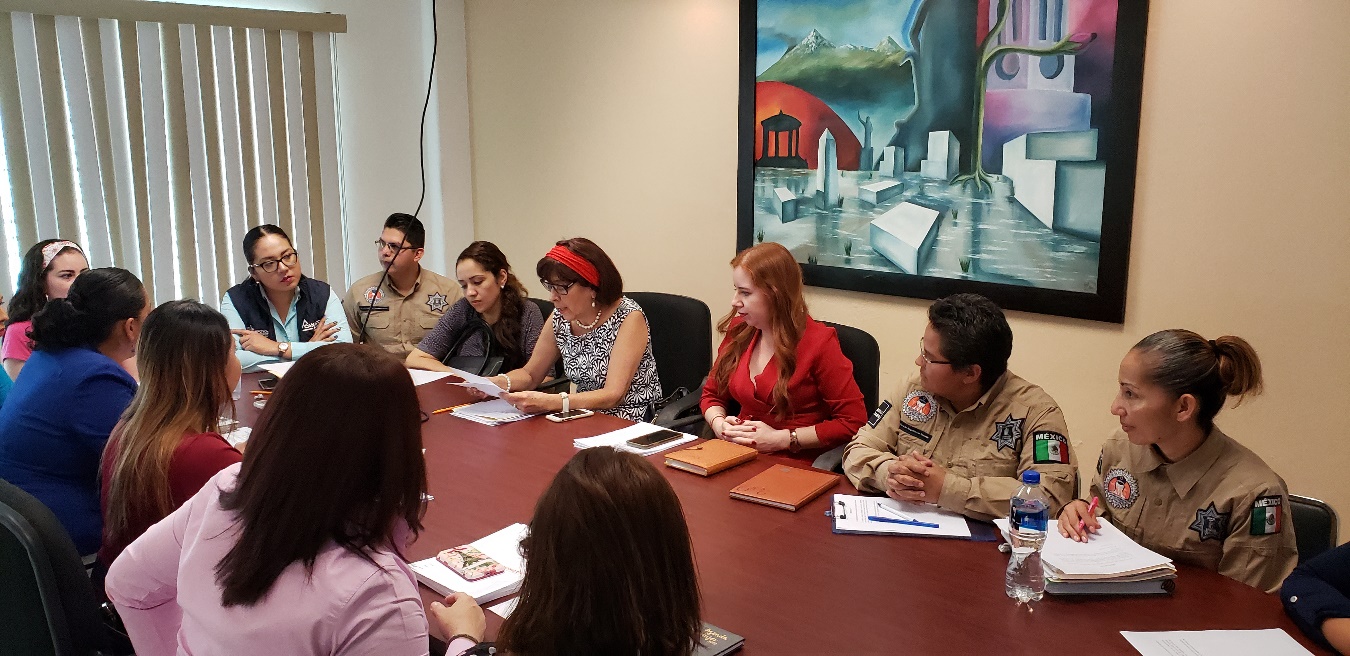 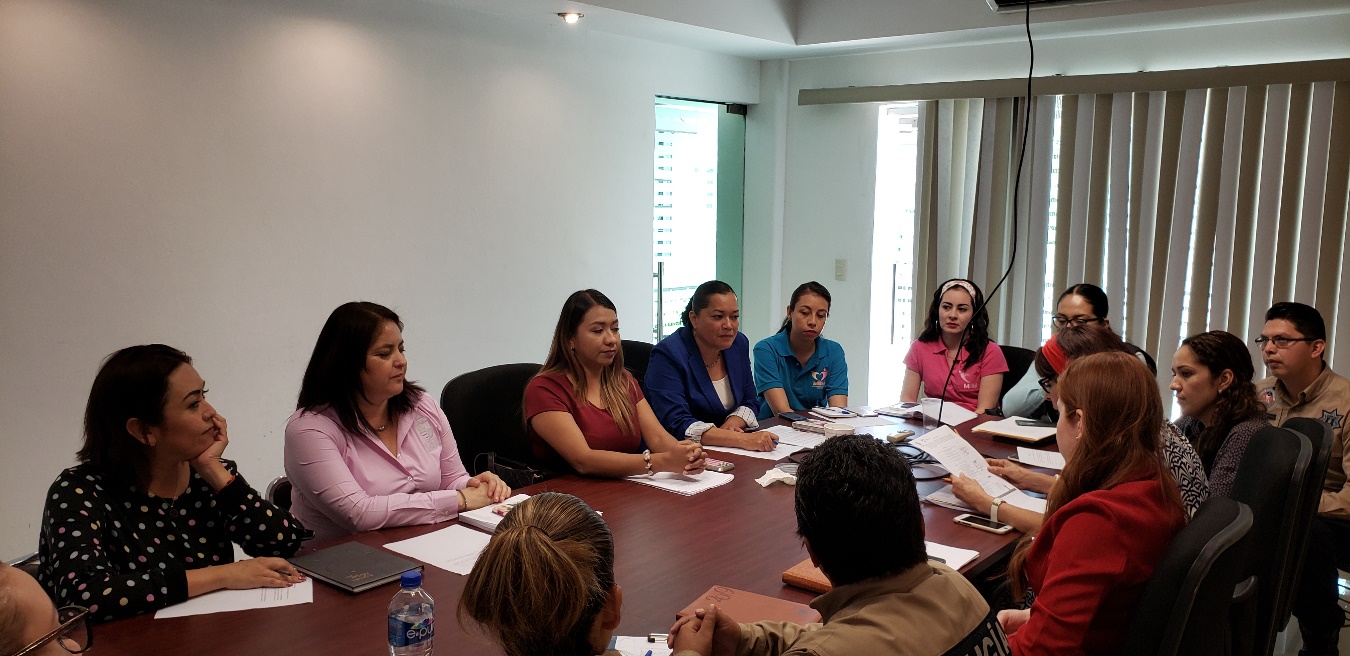 A T E N T A M E N T E“2019, AÑO DE LA IGUALDAD DE GÉNERO EN JALISCO”“2019,  AÑO DEL LXXX ANIVERSARIO DE LA ESCUELA SECUNDARIA LIC. BENITO  JUÁREZ”Ciudad Guzmán, Mpio. de Zapotlán el Grande, Jalisco.15 de agosto de 2019COMISIÓN EDILICIA PERMANENTE DE DERECHOS HUMANOS, DE EQUIDAD DE GÉNERO Y AUNTOS INDÍGENAS.C. MARTHA GRACIELA VILLANUEVA ZALAPALIC. MARÍA LUIS JUAN MORALESLIC. LIZBETH GUADALUPE GÓMEZ SÁNCHEZLIC. TANIA MAGDALENA BERNARDNO JUÁREZMGVZ/sgsACTA DE LA COMISIÓN EDILICIA DE DERECHOS HUMANOS, DE EQUIDAD DE GÉNERO Y ASUNTOS INDIGENAS DE LA SESIÓN ORDINARIA NO. 6 15 DE AGOSTO DE 2019.LISTA DE ASISTENCIA Y DECLARACION DE QUORUMPARTICIPANTESCOMISIÓN EDILICIA PERMANENTE DE DERECHOS HUMANOS, DE EQUIDAD DE GÉNERO Y ASUNTOS INDÍGENASC. MARTHA GRACIELA VILLANUEVA ZALAPAPRESIDENTAPRESENTELIC. TANIA MAGDALENA BERNARDINO JUÁREZVOCALPRESENTELIC. LIZBETH GUADALUPE GÓMEZ SÁNCHEZVOCALPRESENTELIC. MARIA LUIS JUAN MORALESVOCALPRESENTECOMISIÓN DE ATENCIÓN A LA MUJER Y A LA FAMILIAZAIRA BERENICE FLORES FIGUEROADIRECTORA DEL INSTITUTO MUNICIPAL DE LA MUJER PRESENTEMOISÉS MONTES DE OCA SOLÓRZANOCOORDINADOR DE UAVIFAM CD. GUZMÁNANDREA QUINTERO En representaciónSARAHÍ PÉREZ LÓPEZDIRECTORA DE MUJERES RESCATANDO MUJERESASHLEY CORONA MACIELEn representaciónKARLA GUADALUPE VELÁSQUEZ CAMPOSCOORDINADORA DE CAMUNI “Centro de Atención a Mujerez y Niñez”PRESENTEOSCAR MANUEL QUINTERO MAGAÑASECTOR EMPRESARIALROCÍO DE LA LIMA VILLALVAZOEn representaciónREGISTRO CIVILLIC. MARÍA ELENA ARIAS LÓPEZOFICIAL MAYOR DEL REGISTRO CIVILPRESENTEGABINETE DE PREVENCIÓN SOCIAL DE LA VIOLENCIA Y LA DELINCUENCIA DEL MPIO. DE ZAPOTLÁN EL GRANDEOFICIAL MARÍA ELENA VIZCAINO GARCÍAMIEMBRO DEL GABINETEPRESENTEOFICIAL ALBERTO SÁNCHEZ FABIÁNMIEMBRO DEL GABINETEPRESENTESOFÍA PALACIOS RUÍZMIEMBRO DEL GABINETEPRESENTEELIHÚ MARISCAL GONZÁLEZPSICÓLOGO ADSCRITO AL JUZGADO MUNICIPALPRESENTEORDEN DEL DIAREGIDORES INTEGRANTES DE LA COMISIÓN EDILICIA DE DERECHOS HUMANOS, DE EQUIDAD DE GÉNERO Y ASUNTOS INDÍGENASVOTO A FAVORVOTO EN CONTRAC. MARTHA GRACIELA VILLANUEVA ZALAPAA FAVORLIC. MARÍA LUIS JUAN MORALESA FAVORLIC. LIZBETH GUADALUPE GÓMEZ SÁNCHEZ A FAVORLIC. TANIA MAGDALENA BERNARDINO JUÁREZA FAVORDESARROLLO DE LA SESIÓNREGIDORES INTEGRANTES DE LA COMISIÓN EDILICIA DE DERECHOS HUMANOS, DE EQUIDAD DE GÉNERO Y ASUNTOS INDÍGENASVOTO A FAVORVOTO EN CONTRAC. MARTHA GRACIELA VILLANUEVA ZALAPAA FAVORLIC. MARÍA LUIS JUAN MORALESA FAVORLIC. LIZBETH GUADALUPE GÓMEZ SÁNCHEZ A FAVORLIC. TANIA MAGDALENA BERNARDINO JUÁREZA FAVORREGIDORES INTEGRANTES DE LA COMISIÓN EDILICIA DE DERECHOS HUMANOS, DE EQUIDAD DE GÉNERO Y ASUNTOS INDÍGENAS.VOTO A FAVORVOTO EN CONTRAAbstenciones C. MARTHA GRACIELA VILLANUEVA ZALAPAA FAVORLIC. MARÍA LUIS JUAN MORALESA FAVORLIC. LIZBETH GUADALUPE GÓMEZ SÁNCHEZ A FAVORLIC. TANIA MAGDALENA BERNARDINO JUÁREZA FAVOR